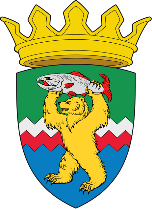 РОССИЙСКАЯ ФЕДЕРАЦИЯКАМЧАТСКИЙ КРАЙЕЛИЗОВСКИЙ МУНИЦИПАЛЬНЫЙ РАЙОНДУМА ЕЛИЗОВСКОГО МУНИЦИПАЛЬНОГО РАЙОНАРЕШЕНИЕ22 декабря 2022 № 1801	г. Елизово128 сессия   	 Рассмотрев предложение Администрации Елизовского муниципального района, руководствуясь ст. 14, 50 Федерального закона от 06.10.2003 № 131-ФЗ «Об общих принципах организации местного самоуправления в Российской Федерации», Уставом Елизовского муниципального района, Положением о порядке управления и распоряжения муниципальным имуществом в Елизовском муниципальном районе,Дума Елизовского муниципального районаРЕШИЛА: Согласовать перечень объектов муниципального имущества Елизовского муниципального района, передаваемых безвозмездно в собственность Новоавачинского сельского поселения, согласно приложению к настоящему решению.Председатель Думы Елизовскогомуниципального района					                      А.Ю. ЛипатовО согласовании перечня объектов муниципального имущества Елизовского муниципального района, передаваемых в собственность Новоавачинского сельского поселения для решения вопросов местного значения поселения